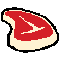 5罐头镇纪念体育场的看台被来自各个王国的观众挤得水泄不通。此刻，人群已几近疯狂，Jake English技艺娴熟的造型吸引着他们，而Dirk一头扎下舞台落在垫子上的戏剧化举动又冲淡了他们的躁动。事实上，毫无疑问，Dirk在战斗中吃了瘪。他的吃瘪是如此的残酷以至于没有人——但也许Jake除外——会介意他在正在进行的实况直播里打了个电话。而且，其实真的没有人有理由介意。这场直播已经持续了三个小时了。Dave坐回了沙发上，就坐在Karkat刚才坐出来的凹坑里。他仔细地看着电视里他的外胚生物学父亲，那个被机器人残肢碎片簇拥着的仰面朝天躺着的废渣男人。DAVE: 哥我就正在电视上看着你呢而且我必须得说DAVE: 虽然你刚刚经历的惨败献丑得如此彻底但恐怕解决问题的方案还是一如既往地不应包含你的斩首DAVE: 你个该死的戏精DIRK: 操。DIRK: 你确定？DAVE: 是啊DAVE: jake刚刚狠狠地踢了你的屁股不是吗DAVE: 在这件事情上我真的只能这么说DIRK: 也许你没错。DIRK: 但我还是不觉得我们应该这么急着否定通过砍掉我的头来一劳永逸地解决一切问题这个方案。DIRK: 那真的能够让我们摆脱未来可能出现的诸多问题。尤其是我的问题。DAVE: 真是奇迹，这个砍头meme的好笑程度自它诞生的那一天起就从未衰减DIRK: 一直如此不是吗？DAVE: 是啊DAVE: 顺便DAVE: 你是怎么让自己的屁股被踢得那么惨的DAVE: jake弱爆了而且他的rap也烂的一比DAVE: 拜托告诉我这个垃圾直播就像它表现出的那样暗箱好吗电视上的Dirk做了个优雅的手势，在古代这个手势大约被沿海的说唱乐队用来表示团结，但在地球C上它早已脱离了原初的文化背景。摄像头从他的身上移开，转向了观众席。它聚焦在了一只穿着超大号T恤的小鳄鱼身上，T恤上印着Jake那绝不会认错的屁股，外加以巨大气泡字体写成的“Tally ho”。DIRK: Dave，有种东西叫做演员的自我修养懂吗。DIRK: 我相信我不需要向你解释这个，尤其是你。DAVE: 好的酷那么这就是假冒的了，我只是确认一下DIRK: 唉。DIRK: 我们真的已经说好了不要乱用那个词。DAVE: 哈哈哈哈哈哈哈哈行吧DIRK: 通过收敛少许来取得特定的结果不一定代表你在参演滑稽喜剧或者操纵事件。DIRK: 我们一直如此。我们收敛我们的想法、我们的真实感受，以及我们的全部潜能。因为各种各样的原因，我们掩饰我们的知识有多么广博。可以是为了缓和关系，也可以是为了让他人自然而然地理清自己的思路而不必施加过多干预。或者是为了等待合适的时机摊开底牌，掌控战斗。DIRK: 在人生中你会遇到很多约束自我的理由，它们永远都不应该被误解为操纵现实的企图。DAVE: 哎呦DAVE: 哥啊你今天真的有一吨屎要讲对吗DIRK: 完全正确。DIRK: 而在戏剧中进行约束的理由也是同样的多。为了营造紧张氛围、为了搭建舞台、为了给人们一个喝倒彩的理由。DAVE: 那就是你正在做的是吗DAVE: 让人们喝你的倒彩DIRK: 什么？通过败北一回合吗？不，才不是呢兄弟。这只是战斗艺术中保持领先的常规操作。DAVE: 不我指的是通过给我打电话来中断拖延整场比赛DAVE: 我就正在电视上看着你DAVE: 他们在嘘你呢老兄人群最终还是耗尽了他们的耐心和对Jake不停放电的美臀的饥渴。镜头再次回到了Dirk的身上，他在以他自己也承认只能评为次级的屁股着地之后，除了做出那个神秘莫测的rap手势之外就一点儿也没有动过。出于没人能够理解的理由，操纵摄像机的易受煽动的蝾螈给他的设备换上了鱼眼镜头，给整个画面覆上了一层癫狂的荒谬滤镜。Dirk被扭曲的墨镜占据了整个屏幕。DIRK: 噢。DIRK: 那就是了，我想这的确是我正在做的事。JAKE: Dir你的通话还要持续更长时间吗？JAKE: 人们已经坐立不安了……dirk你确定没有在刚才的战斗中受伤太重吗？DIRK: 哈哈当然没有，Jake。我好得很。再给我一分钟就好。JAKE: 但怎么应对这些暴躁的乌合之众呢？他们马上就要开始扔东西了。DIRK: 我不知道。跳个舞什么的，或者唱首歌。DIRK: 你随便表演点什么他们都爱看。JAKE: 呃。JAKE: 好吧听起来真蠢但我试试看。Jake向着舞台中央按了按看不见的虚拟礼帽，开始表演查理斯顿舞蹈。Dave不得不透过鱼眼镜头完完整整地观看Jake的短裤在绷紧与放松中勾勒出他古铜色大腿的轮廓。正如Dirk所预测的那样，人群第一时间失去了控制，只剩下一个坐在前排的甲壳人还在满脸蔑视地瞪着Dirk看。DAVE: 你为什么这么盼着别人厌恶你DAVE: 这简直糟透了DIRK: 你过度解读了。DIRK: 如果我需要的是新一轮尴尬纵容而且双向亵渎的心理分析，我会把电话直接打给我的女儿。DAVE: 嗯DAVE: 需要我向你指出你刚才说的玩意儿有多他妈的奇葩吗还是我们可以跳过这段直接进入正题了DIRK: 我想我可以跳过这一部分不谈。DAVE: 棒DIRK: 问题的重点在于，我让自己在邪恶rap大赛里扮演负面角色和让人们看我不爽之间没有任何直接联系。再说了，人人都爱扮演得好的反派角色。当他们嘘我的时候他们并不是真的在讨厌我。DIRK: 我想，你要是能知道我现在到底有多有名，一定会被吓一跳的。DAVE: 噢我不知道啊哥一件东西从观众席上飞出，砸在了Dirk的头上，然后跌出了镜头画面。Dirk没有做出任何表示，甚至连表情也没有变过。DAVE: 刚才……DAVE: 是有人朝你扔了一张尿布吗DIRK: 扔的东西里总会有几张尿布的，嗯。DAVE: 听起来不妙DIRK: 重点在于，这跟我的关系其实并不大，他们扔东西更多的是为了衬托Jake的光辉魅力。DIRK: 让他的人气继续攀升是很重要的，这能推动他的潜在资本最大化。DAVE: 潜在资本DAVE: 你他妈又要搞毛……DAVE: 行吧你是什么时候知道jane的事情的DAVE: 我指的是这件事你肯定已经谋划了DAVE: 很长时间DIRK: 谋划这个词是否有些太尖锐了。DAVE: 去你妈的DIRK: 听着，我们就称之为这背后的确有几段对话如何。DIRK: 这能否得到你的认可？DAVE: 老兄，jane是最烂的候选人了DAVE: 她上任之后表现绝对超烂DIRK: 我知道你可能会那样想。DIRK: 我完全尊重地不认同你的想法。DAVE: 我知道她是你的好朋友但说到底就算是你也必须承认她已经爬到什么境界了DIRK: 当然。我认为她是最有资格坐上那一位置的人。DAVE: 耶稣啊DAVE: 行吧就算你什么都不管不顾那你能不能起码考虑一下这会给经济带来多大灾难？？？DIRK: 你非常清楚我们在财政政策方面的见解是多么的大相径庭。DIRK: 也许现在并不是我们就此开展又一次史诗级辩论的好时机？DAVE: 是啊我到底在想什么DAVE: 竟然浪费一个深深陷身于直播rap大赛以至于被尿布砸头的老哥的时间DIRK: Dave，我知道，只要你认真拷问自己的灵魂，你一定会得出和我一样的结论。Jane才是这颗星球最需要的人。DIRK: 我们在这里都过得足够尽兴，但你很容易忽略一个事实，那就是地球C上的文明几乎完全没有可持续发展的概念。DIRK: 水面下暗流涌动，这是一个危机四伏的动荡世界。DAVE: 我知道DAVE: 这也是我为什么认为让一个好的总统上任会比烂总统酷得多DIRK: 他没有你所想象得那么好。DAVE: 什么DAVE: 谁DAVE: 奥巴马？？DAVE: 你有种再说一次DIRK: 不是他，呆子。DIRK: 是Karkat。DAVE: 哦DIRK: 我知道你是一片好心，但那位老兄是个纯粹的业余人。DIRK: 他只会被政治生吞活剥。我连想象他愿意接受这份工作的样子都很难做到。DIRK: 我是认真的，就算让他参加竞选也已经足够糟糕了。想想那时候这颗星球上的物种间摩擦将会上升到什么程度。你想看到那样的事情发生吗？DIRK: 我由衷地为你们感到高兴，真的。你和他能够这样互相鼓励互相扶持真的很好。但你这次派他去做的蠢差事只会以悲剧收场。Dave张嘴就想反驳，但又突然想起了别的事情。DAVE: 等等DAVE: 你是怎么知道他要参加竞选的DAVE: 我们才刚刚做出决定DIRK: 一个合格的政治运营高手有他自己的办法。DIRK: 况且对我而言，在那则新闻被公布的一霎我就能清晰地推理出你会有的反应。DAVE: 好吧这确实有点儿瘆得慌但它不会改变任何既定事实DAVE: 他要参加总统选举而且他一定会获得他妈的胜利，句号DIRK: 随你。DAVE: 不过我现在在想DAVE: 既然你和jane已经谋划了好一阵，那么在寻求代言方面你们究竟已经堵死了多少条路DAVE: 因为如果你已经争取到了jake的话我猜我俩也许最好还是立马滚蛋DIRK: 如果我是你，我不会担心这个。DIRK: 他和我已经失去过去的默契了。DIRK: 他已经‘受够了我’而且不打算留下用浮夸的表演来证明这一切的机会。DAVE: 唔DIRK: 总而言之就是他不喜欢被指挥。尤其不喜欢被我指挥。DIRK: 因此我可以很公正地说他依然未曾站队。DIRK: 但我可没在鼓励你，绝对没有。DAVE: 你不是那种拿模棱两可的话来唬人的婊子对吧DAVE: 我完全无法确定你到底是真的不希望我们参与竞选还是想借助负面的心理学作用推动我们参与其中DIRK: 这重要吗？DAVE: 我想也不DAVE: 反正我也不可能眼睁睁地看着crocker总统上位然后DAVE: 向宪法里加入他妈的语法规则条例什么的DIRK: 很好。DIRK: 这是一种崇高的态度，我很欣赏。哪怕你的计划是愚蠢的，而且它无疑正是，哪怕Karkat会成为残暴的统治者，而且他无疑定会。DAVE: 才不呢DIRK: 不好意思到此打住，尿布的降落频率有点过头了，而且有些观众甚至忘了把尿布上面的婴儿卸下来。DAVE: 什么DIRK: 这是个玩笑。DIRK: 再见，DaveDirk挂断电话，抹了抹脸。罐头镇纪念体育场里的氛围剑拔弩张，观众冰火两重天的期待与愤怒令空气噼啪作响。随着Dirk重新跳起身，一种脆弱的寂静笼罩了体育场。Jake情不自禁地凝视着他，目光在Dirk脖颈与手臂上藏在皮肤下若隐若现的肌肉上流连。Dirk Strider拥有一种不依不饶的磁性，Jake心想，他是一只野性难驯的凶猛斗兽，身怀难以想象的体格与力量。当然，他们共享的记忆从未远离Jake的脑海，然而他们上一次含情脉脉地纠缠毕竟已是多年前的往事。那是Sburb时代的古老喜剧。你可以这样说，Dirk的陪伴对任何一颗心而言都是煎熬，但他依旧教会了Jake很多——战斗、哲学、人生，还有爱。但有些时候，抛开他们反复无常漏洞百出的过去不谈，Jake依旧幻想他能如谚语中所说那样抓住Dirk的角，靠力量制服他，把他的性格拧得更为讨喜一些。可是，不再固执蛮横的Dirk还是Dirk吗？至少那一定不会是眼前这个能够在他心中点燃徒然神往的火花的人，Jake无法阻止自己这样想。DIRK: 临时走神了一下不好意思， Jake。现在我们该进行哪步了？JAKE: 临时？？？哎呦我的老哥你打电话打了特么整整一小时好吗！JAKE: 我知道你喜欢利用挑衅来点燃观众的气氛但我们现在应该拿出职业运动员的范儿来！DIRK: 你说得对，这次是我的问题。以后不会了。DIRK: 下一回合由你开局如何？DIRK: 我敢打赌人群会在你拿出你最新鼓捣出来的曲子的瞬间安顿好他们的屁股。DIRK: 你知道我说的是哪个。JAKE: 哎。JAKE: 你说的不会是……DIRK: 哦。我说的就是。Jake的表情立刻生动起来。他平复了一下情绪，调整了一下领结哪怕他其实根本没戴领结，然后做了个模糊的好像在捻Dirk还未允许他留的小胡子的尖端的动作。Dirk和气地笑着让他放手去做，当你想要表扬一只表现不错的狗时也会露出同样的笑容。得到这一信号，Jake就像听见发令枪响的奥运会运动员一样冲了出去。他为此而生。JAKE: 呀哈jake mcgee闪亮登场！JAKE: 亮出我的双枪，一次飞吻两次鸣响JAKE: 我的子弹从不虚发，我的准头无人能挡JAKE: 一颗瞄准唇间，一颗瞄准心房JAKE: 我举重若轻轻描淡写JAKE: 但你别想逃离我的威胁JAKE: 这些渣渣只是戴着帽子的超弱小牛JAKE: 超弱的小牛以至于你要为它们吃不吃得上饭担忧！JAKE: 对我在闲扯我在跑题，你自以为找到了机会脱离JAKE: 自战斗的中央脱离，你当真以为你在此地与我打趣？JAKE: 胡！闹！JAKE: 我的节奏众所周知如狂风暴雨JAKE: 我用枯骨的暴雨给予你暴击JAKE: 我知道如何以悦耳的古老旋律主动制敌JAKE: 我是……JAKE: 我是清晨滴答倒计时的闹钟！JAKE: 是终结酣睡的嘶喊JAKE: 就像培根与黄油的碰撞JAKE: 唤醒！饥饿！JAKE: 所有的卑鄙无赖JAKE: 所有的怯懦混球JAKE: 一直向我追问，哥啊这是怎么回事？JAKE: 随着jake-eng的黄金煤气管道在手JAKE: 我逃脱他们的暗影闪避他们的投掷JAKE: 我的臀部煽动了火但我的节奏将是兜头冷水！正如Dirk所预测的那样，人群很快便沉寂了下来。这与Jake English意外暴露的才华没有半点关系，不如说是一种困窘但忠诚的怜悯，一种忠实粉丝在看到他们钟爱的明星在他们排了半年的队才抢到一张票的现场直播节目里出丑时无法抑制的心态。Dirk的手机再一次响起。JAKE: 当绝妙的俊男美女向我打招呼说你好，我……DIRK: 呀。Jake，不好意思打断一下……DIRK: 看来我又有个来电。一个真的必须接听的来电。DIRK: 看来只好让这场对战收场得比计划再早一点儿了。Dirk悠闲地一翻手腕，变出一把亮红色的麻醉手枪击中了Jake的脖子。他栽下软垫，眼镜应声而碎。人群像地下水泄露一样齐声大喝倒彩。Dirk敏捷地躲开一桶可疑的troll液体，接起了另一通重要的私人电话。DIRK: 嗨Rose，什么事？> ==> 